PHRASES ESSENTIELLES 2 ; corrigé ; glosor.eu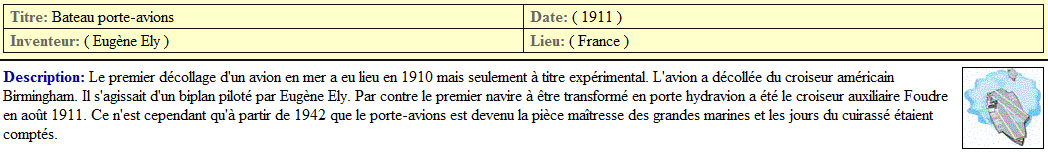 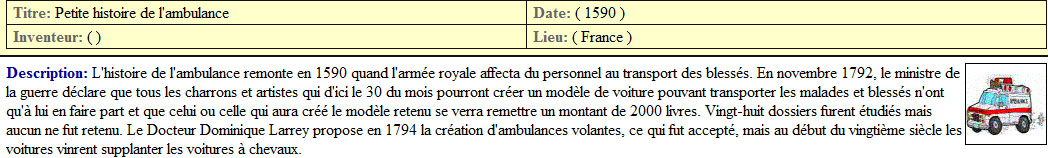 niveau 2b; phrases utiles 4; hejsan, kan jag hjälpa er? 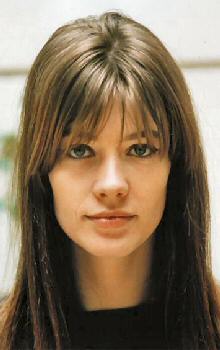 hejsan, tar man hand om er?ursäkta, jag letar efter en vacker blusjavisst, vilken färg önskar ni?vilken storlek har ni?föredrar ni den här modellen eller den där?tycker ni om gult?jag vill bara titta liteskulle ni kunna hjälpa mig, tack?har ni klänningar på modet?den här skjortan är för litenvar är provhytterna?provhytterna är där borta till vänster, bakom kassan (la caisse)jaha, passar den er bra? 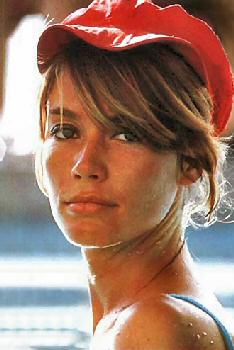 vad söker ni?vill ni ha något elegant?jag gillar inte alltför starka färgerjag älskar rutiga klädervilken färg är på modet just nu?gillar ni den här randiga blusen?jag gillar inte den här blommiga t-shirtendet är en vacker prickig byxatröjan är lite för bredjag gillar den här vita jackanhar ni en storlek under?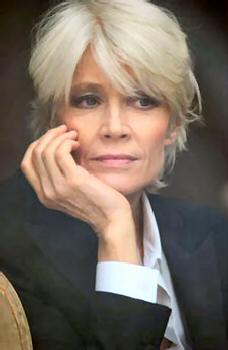 har ni en storlek över?jag avskyr prickiga blusarhar ni inte andra modeller på modet?vilken är er skostorlek?jag har 92 i skostorlekär skorna inte på rea?Au magasin de vêtements ; écouter le textejag letar efter en klädesbutiksäljer ni tröjor här ?kan jag hjälpa er ?tar man hand om er ?behöver ni hjälp ?skulle ni kunna hjälpa mig tack ?jag skulle bara vilja titta lite tackhar ni blomiga blusar ?vilken storlek har ni ?vilken är er skostorlek ?se här de senaste modellernafinns det andra modeller ?finns det inte andra storlekar ?jag gillar inte den här modellenbyxan är för bredbyxan är för trång (sitter åt för mycket)den är för litenkan jag (få) prova den ?vill ni prova den ?var är provhytterna ?jaha, passar skjortan ?byxan är för kort/långvilken färg önskar ni ?det är på modetblusarna är på reaen randig tröjaen prickig skjortaen rutig byxajag tar den/detden passar er braphrases courantes 2 version 1Véronique Marie-Line Sanson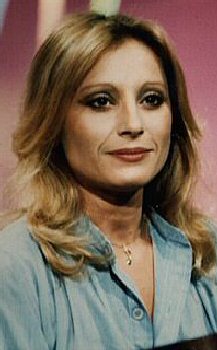 Véronique Marie-Line Sanson est née à Boulogne-Billancourt le 24 avril 1949. Une grande chanteuse française. Fille d'un avocat mélomane, elle suit dès son plus jeune âge des cours de piano. En 1966, pendant les vacances d'été, Véronique et sa soeur Violaine font la rencontre de François Beirheim et décident de monter un groupe : "Les Roche Martin". En 1973, elle épouse Stephen Stills et part vivre aux Etats-Unis. Elle a fils Christopher (1974) et enregistre plusieurs albums dont le fameux "Vancouver".En 1983, divorcée et de retour en France, Véronique retrouve son public en 1985 avec un album et une tournée. En 1993, elle reçoit la "Victoire de la Musique de La Meilleure Interprète Féminine" pour l'album "Sans regrets". En 1995, son mariage avec Pierre Palmade fait sourire, mais Véronique ne s'arrête pas à ce genre de détail. En 1998, elle sort son 11:ème album studio "Indestrutible" puis l'année suivante, "D'un Papillon A Une Etoile" album reprenant des titres de Michel Berger. En 2004 un nouvel opus "Longue Distance" auquel son fils participe et qui est une véritable résurectiongoddag, kan jag hjälpa er?hejsan, nej, jag vill bara titta liteja, jag letar efter en snygg blusja, självklart, vilken storlek har ni?jag har behov av en XL, tackoch vilken färg önskar ni?gul eller grön, tackse här vackra moderna blusar!ja, inte illavill ni prova dem?ja, gärna, var är provhytterna?provhytterna är där borta, längst in i butikentack så mycketjaha, passar den bra?den gula blusen är perfektoch den gröna blusen passar inte den?nej, den är för litenvill ni prova en annan modell?nej, tack, jag ska ta den gulamycket bra, den är mycket fin på ertack, hur mycket kostar den?den är på rea idag, 12 eurovilken turönskar ni något annat kanske?ja, har ni tjocka tröjor?självklart, se här den senaste modellenden är magnifik!vill ni ha den?ja, jag tar den genastjaha, är det allt? det kostar er 28 euro tackvarsågod 30 eurotack och här är er växel, tack och hej dåtack, hej då och ha en trevlig dagtack det sammaphrases courantes 4 version 1Serge Gainsbourg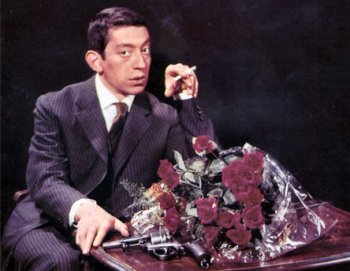 De son vrai nom Lucien Ginzburg, Serge Gainsbourg est né le 2 avril 1928 à Paris, de Joseph et Olga, émigrés russes, réfugiés à Paris après avoir fui la guerre civile. Avec l'arrivée de la guerre, la famille Ginzburg part se réfugier dans la région de Limoges. De retour à Paris en 1944, il s'inscrit au Cours de la grande Chaumière et amorce l'étude d'une passion qui n'aboutira jamais : la peinture. L'année 1976 voit la concrétisation d'un vieux rêve : la réalisation de son premier film "Je T'aime moi non plus". En 1979 la version revue et corrigée de "La Marseillaise". "Aux armes etc" rencontre un succès sans précédents. Serge travaille 24 heures sur 24. Il écrits des albulms pour beuacoup d’artistes, réalise son second film, etc. En 1981, il sort l'album "Mauvaises Nouvelles des Etoiles" ou apparaît pour la première fois le fameux Gainsbarre. En 1985, Serge reçoit le Grand Prix de la Chanson décerné par le Ministre de la Culture. Son album "Love On The Beat" est disque de platine. Sa reconnaissance est salué par le public qui l'acclame pendant cinq semaine au casino de Paris. Ne laissant jamais indifférent, tant par la classe de ces mélodies que par la finesse de ces textes Serge Gainsbourg nous à légué son patrimoine le 2 mars 1991, jour de son décès.vilken är din favoritfärg?jag älskar blått och röttjag gillar inte denna färgrött och svart går inte bra tillsammansdenna skjorta passar dig mycket bragult går bra ihop med din byxafärgerna är för starkagrått är en vacker färgdenna skjorta passar dig intedu borde prova en annan modellman får inte (ska inte) blanda rött och vittdu borde sätta på dig en jeansden här byxan är för storskjortan är för trångden här tröjan är för bredkepsen är för dyrdet är prissänkningar idagdet är en nedsättning på 10%köp två tröjor för priset av ende säljer modekläder här (kläder på modet)det är ett stort känt märkejag känner inte till detta märkedet är ett franskt märkevilken är er skostorlek?jag har 50jag letar efter underklädesavdelningenbevara kvittot välkan jag upplysa er om något?söker ni något speciellt?vad är på modet just nu?Gaspard MONGEGaspard MONGE (1746-1818) 
Mathématicien, créateur de la Géométrie descriptiveGaspard MONGE (1746-1818) 
Mathématicien, créateur de la Géométrie descriptive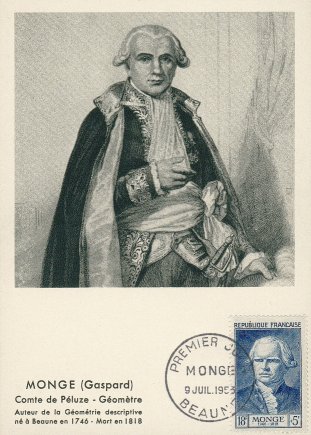 du har en mycket vacker skjorta!du har en mycket vacker skjorta!tack, jag tycker mycket om prickiga skjortortack, jag tycker mycket om prickiga skjortorjag, jag föredrar rutiga skjortorjag, jag föredrar rutiga skjortorhar du köpt en ny blommig byxa?har du köpt en ny blommig byxa?titta på min randiga halsduktitta på min randiga halsdukdu har vackra gröna skordu har vackra gröna skorjag gillar inte vittjag gillar inte vittvilken är din favoritfärg?vilken är din favoritfärg?jag gillar gultjag gillar gultjag, jag gillar inte gråttjag, jag gillar inte gråttblått passar dig brablått passar dig brajag avskyr svartjag avskyr svarthatar ni rött?hatar ni rött?det är extremt dåligtdet är extremt dåligthennes blus är inte så vackerhennes blus är inte så vackerdina byxor är mycket fuladina byxor är mycket fulahans slips är förskräcklighans slips är förskräckligmin slips är vackrare än din slipsmin slips är vackrare än din slipsmin slips är vackrare än dinmin slips är vackrare än dinmina byxor är för kortamina byxor är för kortadin keps är för litendin keps är för litenvar din mössa dyr?var din mössa dyr?nej, den var på reanej, den var på reavad tycker du om min nya kjol?vad tycker du om min nya kjol?den är inte så tokigden är inte så tokigden är suverän!den är suverän!jag gillar inte den modellenjag gillar inte den modellenjag föredrar din gröna kjoljag föredrar din gröna kjoldu är mycket söt i den kjolendu är mycket söt i den kjolenköper du ofta kläder på modet?köper du ofta kläder på modet?nej, jag är inte särskilt modeintresseradnej, jag är inte särskilt modeintresserad”det spelar ingen roll””det spelar ingen roll”jag intresserar mig mycket för modejag intresserar mig mycket för modetycker du om min nya klippning?tycker du om min nya klippning?åh, har du klippt dig?åh, har du klippt dig?phrases utiles 1 Françoise Hardy- François, qu’est-ce que tu penses de ce petit chemisier ?
- Oui, il est joli…
- J’aime bien la couleur, elle me va bien…
- Oui cela va bien avec tes cheveux. Va l’essayer !- Oh François, tu as vu cette petite robe là ?
- Euh… oui, elle n’est pas mal.
- Qu’en penses-tu ? Le chemisier irait bien avec ?
- Oui en effet… Tu pourrais essayer ?- Oh attends, regarde celle-là, elle est mieux je trouve…
- Oui, elle est différente…
- Je préfère la coupe. Avec l’autre j’ai peur d’être trop grosse.
- Oui tu as raison… Pourquoi tu ne l’essaies pas ?- Oh François, il y a cette petite jupe-là aussi.
- Ah oui…
- Tu vois, à mon avis, elle ferait bien aussi avec le chemisier…
- Bon… Va donc essayer…- Mais tu vois, il me faut aussi un pantalon, je n’ai plus de pantalon…
- Ah oui c’est vrai…
- Tu aimes bien le blanc là ? Je ne vais pas avoir l’air d’une glace à la vanille ?
- Ah bah… cela dépend… Il faudrait essayer…- Non finalement, je préfère le noir, le noir ça passe partout.
- Oui en effet.
- J’ai envie d’en prendre deux, tu comprends, je n’ai plus rien à me mettre…
- Mais oui, prends-en deux s’ils te plaisent…- Bon François tu m’attends ? Je vais essayer tout ça.
- D’accord je t’attends là.
- Tu pourrais regarder les chemises et les cravates en attendant. Tu n’as pas besoin d’une cravate ?
- Oui tu as raison, je vais regarder.